ESTADO DO RIO GRANDE DO SULCÂMARA MUNICIPAL DE FREDERICO WESTPHALEN - RSSESSÃO ORDINÁRIA DO DIA 19 DE ABRIL DE 2016.- LEITURA DA BÍBLIA I - ABERTURA DA SESSÃO“COM AS BÊNÇÃOS E PROTEÇÃO DE DEUS, DECLARO ABERTA A PRESENTE SESSÃO”.- VOTAÇÃO DA ATA ATA N° 1.822/2016 - SESSÃO ORDINÁRIA DO DIA 12 DE ABRIL DE 2016.  II - LEITURA DO EXPEDIENTEMATÉRIA DO PODER LEGISLATIVO- INDICAÇÃO:N° 36/2016 – Abastecimento de água potável.CORRESPONDÊNCIA RECEBIDA- Ministério da Educação – Fundo Nacional de Desenvolvimento da Educação – Comunicados nºs CM, 287242/2015 à CM287269/2015, informando a liberação de recursos financeiros.III - PEQUENAS COMUNICAÇÕESIV - GRANDE EXPEDIENTEV - ORDEM DO DIA MATÉRIA DO PODER EXECUTIVO- PROJETO DE LEI Nº 022/2016, DE 11 DE ABRIL DE 2016 – AUTORIZA A ABERTURA DE CRÉDITOS ADICIONAIS ESPECIAIS E DÁ OUTRAS PROVIDÊNCIAS.- Parecer nº 023/2016 da Comissão de Constituição, Justiça e Legislação.- Parecer nº 016/2016 da Comissão de Desenvolvimento Econômico, Fiscalização e Controle Orçamentário.VI - EXPLICAÇÕES PESSOAISVII – ENCERRAMENTO DA SESSÃO“AGRADECENDO A PROTEÇÃO DE DEUS, DECLARO ENCERRADA A PRESENTE SESSÃO.”            SECRETARIA DA CÂMARA DE VEREADORES DE FREDERICO WESTPHALEN, AOS DEZOITO DIAS DO MÊS DE ABRIL DO ANO DE 2016. 	PAUTA DA SESSÃO ORDINÁRIA DO DIA 22 DE OUTUBRO DE 2013.-COM AS BENÇÃOS E PROTEÇÃO DE DEUS DECLARAMOS ABERTA A PRESENTE SESSÃO ORDINÁRIA.LEITURA DO TEXTO BÍBLICO.EXPEDIENTE- VOTAÇÃO DA ATA N° 1.695/2013, DA SESSÃO EXTRAORDINÁRIA DO DIA 15 DE OUTUBRO DE 2013.  - VOTAÇÃO DA ATA N° 1.696/2013, DA SESSÃO ORDINÁRIA DO DIA 15 DE OUTUBRO DE 2013.  LEITURA DO EXPEDIENTE:DO PODER EXECUTIVO MUNICIPAL:01- PROJETO DE LEI Nº 132/2013, DE 11 DE OUTUBRO DE 2013-AUTORIZA A ABERTURA DE CRÉDITO ADICIONAL ESPECIAL E REDUZ DOTAÇÃO ORÇAMENTÁRIA.02- PROJETO DE LEI Nº 133/2013, DE 11 DE OUTUBRO DE 2013- AUTORIZA O PODER EXECUTIVO A  CONCEDER INCENTIVO AO ESPORTE, NA FORMA DE AUXÍLIO NO PAGAMENTO DE GASTOS NA REALIZAÇÃO DE EVENTO ESPORTIVO.03- PROJETO DE LEI Nº 134/2013, DE 11 DE OUTUBRO DE 2013- ALTERA REDAÇÃO DE DISPOSITIVO DE LEI MUNICIPAL. 04- PROJETO DE LEI Nº 135/2013, DE 11 DE OUTUBRO DE 2013- AUTORIZA O PODER EXECUTIVO A CELEBRAR CONVÊNIO DE COOPERAÇÃO TÉCNICA COM O ESTADO DO RIO GRANDE DO SUL.05- PROJETO DE LEI Nº 136/2013, DE 11 DE OUTUBRO DE 2013-  DEFINE FUNÇÃO COMO NECESSIDADE TEMPORÁRIA DE EXCEPCIONAL INTERESSE PÚBLICO E AUTORIZA A CONTRATAÇÃO DE SERVIDOR EM CARÁTER TEMPORÁRIO,  EMERGENCIAL E DE EXCEPCIONAL INTERESSE PÚBLICO..06- PROJETO DE LEI Nº 137/2013, DE 11 DE OUTUBRO DE 2013- AUTORIZA O PODER EXECUTIVO A CELEBRAR TERMO DE COOPERAÇÃO, CONCEDENDO AUXÍLIO A ENTIDADE.DO PODER LEGISLATIVO MUNICIPAL:INDICAÇÕES: - Indicação Nº 143/2013- Melhorias em campos de futebol.CORRESPONDÊNCIA RECEBIDA: -Do Fundo Nacional de Saúde comunicado Nº: 001197, informando a liberação de recursos financeiros ao Município.PEQUENAS COMUNICAÇÕES:GRANDE EXPEDIENTEORDEM DO DIAMATÉRIA DO PODER EXECUTIVOMATÉRIA COM PARECER DE COMISSÕES1- PROJETO DE LEI Nº 126, DE 30 DE SETEMBRO DE 2013- DISPÕE SOBRE A COBRANÇA DE CONTRIBUIÇÃO DE MELHORIA EM LOGRADOUROS PÚBLICOS.-Parecer  nº 037/2013 da Comissão de Constituição, Justiça e Legislação. Favorável.-Parecer nº 027/2013 da Comissão de Desenvolvimento Econômico, Fiscalização e Controle Orçamentário. Favorável.-Parecer nº 007/2013 da Comissão de Desenvolvimento Urbano, Serviços Públicos, Agricultura e Meio Ambiente. Favorável 2- PROJETO DE LEI Nº 129/2013, DE 3 DE OUTUBRO DE 2013-AUTORIZA O PODER EXECUTIVO A CUSTEAR AS DESPESAS DE LOCOMOÇÃO PARA CURSO DE QUALIFICAÇÃO.-Parecer  nº 040/2013 da Comissão de Constituição, Justiça e Legislação. Favorável.-Parecer nº 028/2013 da Comissão de Desenvolvimento Econômico, Fiscalização e Controle Orçamentário. Favorável.3- PROJETO DE LEI Nº 130/2013, DE 7 DE OUTUBRO DE 2013-DISPÕE SOBRE A  CRIAÇÃO, COMPETÊNCIA E FUNCIONAMENTO DO CONSELHO MUNICIPAL DE DESPORTOS-CMD.-Parecer  nº 039/2013 da Comissão de Constituição, Justiça e Legislação. Favorável.MATÉRIA DO PODER LEGISLATIVO:4- PROJETO DE LEI Nº 05/2013, DE 23 DE SETEMBRO DE 2013- CRIA O DIA MUNICIPAL DO RESPEITO EM FREDERICO WESTPHALEN, RS E DÁ OUTRAS PROVIDÊNCIAS.- Parecer  nº 038/2013 da Comissão de Constituição, Justiça e Legislação. Favorável.EXPLICAÇÕES PESSOAIS ENCERRAMENTO DA SESSÃO                                                                                                                                                                                                                                                                                                                                                                                                                                                                                               SECRETARIA DA CÂMARA DE VEREADORES DE FREDERICO WESTPHALEN, AOS QUATORZE DIAS DO MÊS DE OUTUBRO DO ANO DE 2013.PAUTA DA SESSÃO ORDINÁRIA DO DIA 22 DE OUTUBRO DE 2013.-LEITURA DO TEXTO BÍBLICO.-COM AS BENÇÃOS E PROTEÇÃO DE DEUS DECLARAMOS ABERTA A PRESENTE SESSÃO ORDINÁRIA.EXPEDIENTE- VOTAÇÃO DA ATA N° 1.695/2013, DA SESSÃO EXTRAORDINÁRIA DO DIA 15 DE OUTUBRO DE 2013.  - VOTAÇÃO DA ATA N° 1.696/2013, DA SESSÃO ORDINÁRIA DO DIA 15 DE OUTUBRO DE 2013.  LEITURA DO EXPEDIENTE:DO PODER EXECUTIVO MUNICIPAL:-Ofício nº 941/2013, solicitando a retirada de tramitação do Projeto de Lei nº 125/2013.- PROJETO DE LEI Nº 139/2013, DE 21 DE OUTUBRO DE 2013- ALTERA DISPOSITIVO DA LEI MUNICIPAL QUE DISPÕE SOBRE A ALÍQUOTA DO ITBI.- PROJETO DE LEI Nº 140/2013, DE 21 DE OUTUBRO DE 2013- ALTERA AS ALÍQUOTAS DE CONTRIBUIÇÃO DO REGIME PRÓPRIO DE PREVIDÊNCIA DOS SERVIDORES DO MUNICÍPIO DE FREDERICO WESTPHALEN/RS(RPPS) E DÁ OUTRAS PROVIDÊNCIAS.DO PODER LEGISLATIVO MUNICIPAL:INDICAÇÕES: - Indicação Nº 143/2013- Nominação de ruas dos novos loteamentos.CORRESPONDÊNCIA RECEBIDA: -Do Fundo Nacional de Saúde comunicado Nº: 001197, informando a liberação de recursos financeiros ao Município.PEQUENAS COMUNICAÇÕESGRANDE EXPEDIENTEORDEM DO DIAMATÉRIA DO PODER EXECUTIVOMATÉRIA COM PARECER DE COMISSÕES1- PROJETO DE LEI Nº 134/2013, DE 11 DE OUTUBRO DE 2013- ALTERA REDAÇÃO DE DISPOSITIVO DE LEI MUNICIPAL. -Parecer  nº 045/2013 da Comissão de Constituição, Justiça e Legislação. Favorável.2- PROJETO DE LEI Nº 135/2013, DE 11 DE OUTUBRO DE 2013- AUTORIZA O PODER EXECUTIVO A CELEBRAR CONVÊNIO DE COOPERAÇÃO TÉCNICA COM O ESTADO DO RIO GRANDE DO SUL.-Parecer  nº 043/2013 da Comissão de Constituição, Justiça e Legislação. Favorável.EXPLICAÇÕES PESSOAIS ENCERRAMENTO DA SESSÃO                                                                                                                                                                                                                                                                                                                                                                                                                                                                                               SECRETARIA DA CÂMARA DE VEREADORES DE FREDERICO WESTPHALEN, AOS VINTE E UM DIAS DO MÊS DE OUTUBRO DO ANO DE 2013.PAUTA DA SESSÃO EXTRAORDINÁRIA DO DIA 08 DE OUTUBRO DE 2015.LEITURA DA BÍBLIAABERTURA DA SESSÃO “COM AS BENÇÃOS E PROTEÇÃO DE DEUS, DECLARO ABERTA A PRESENTE SESSÃO.-VOTAÇÃO DAS ATA_ ATA Nº 1.797/2015- Sessão Extraordinária._  ATA Nº 1.798/2015-Sessão Ordinária.ORDEM DO DIAMATÉRIA DO PODER EXECUTIVO-PROJETO DE LEI Nº132/2015, DO PODER EXECUTIVO MUNICIPAL- Que Autoriza o Poder Executivo a Celebrar Convênio de Cooperação com a 28ª Regional Tradicionalista e dá outras providências.-Parecer Nº 103/2015- Da Comissão de Constituição Justiça e Legislação.-Parecer N° 087/2015- Da Comissão de Desenvolvimento Econômico, Fiscalização e Controle Orçamentário.-Parecer Nº 34/2015- Da Comissão de Bem Estar Social ENCERRAMENTO                                                                                                                                                                                                                                                                                                                                                                                                                                                                                                 AGRADECENDO A PROTEÇÃO DE DEUS, DECLARO ENCERRADA A PRESENTE SESSÃO. SECRETARIA DA CÂMARA DE VEREADORES DE FREDERICO WESTPHALEN, AOS SETE  DIAS DO MÊS DE OUTUBRO DO ANO DE 2015.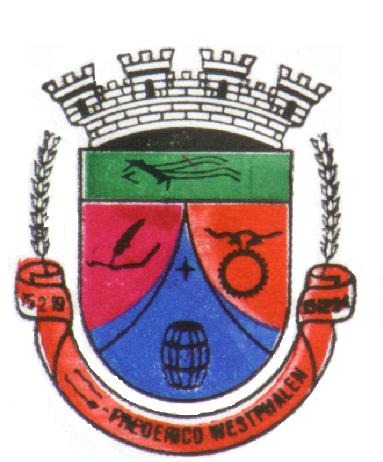 